Sugestie i porady dla RodzicaTopic : Food and daily routines revisionHello hello Jak zwykle witamy się piosenką powitalną „ hello hello”https://www.youtube.com/watch?v=ED6v4f_En-EWake up Proszę zatańczyć z dzieckiem do piosenki pt. „Wake up”.https://www.youtube.com/watch?v=eUXkj6j6EzwPo piosence proszę omówić słownictwo zawarte w piosence.Hungry Monster Do tego zadania potrzebujecie  Państwo kart obrazkowych (karty w załączniku nr 1) i misia.Proszę przed dzieckiem na dywanie rozłożyć karty obrazkowe. Zadaniem Państwa jest poprosić dziecko by podawało produkty o , które misiu prosi np.Hello My nam is Filip. I am hyngry. Can you help me ?Dziecko: Yes Filip: Can you give me a banana please ?Dziecko: here you are Filip: Thank you mhm it is delicious. Proszę dialog przetłumaczyć dziecku na język polski.Do you like Lasagnane Milkshake Proszę zatańczyć z dzieckiem do piosenki „ Do you like…”.https://www.youtube.com/watch?v=13mftBvRmvMJump run and shoutProszę dziecku puścić piosenkę i poprosić by wykonało czynności o których mowa w piosence.https://www.youtube.com/watch?v=hft6uJQIF4gHave fun and Good Luck Załącznik nr 1 (poniżej )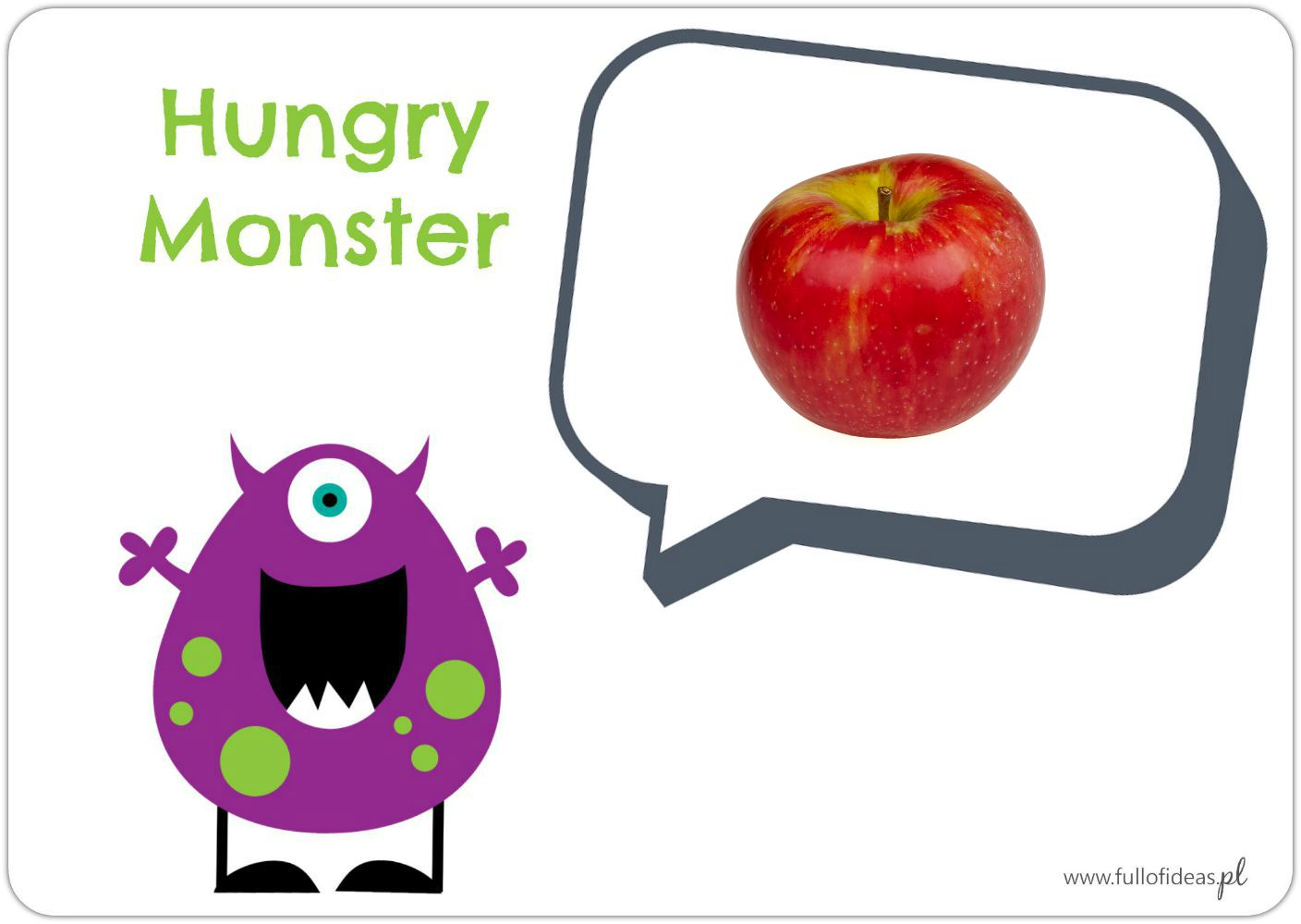 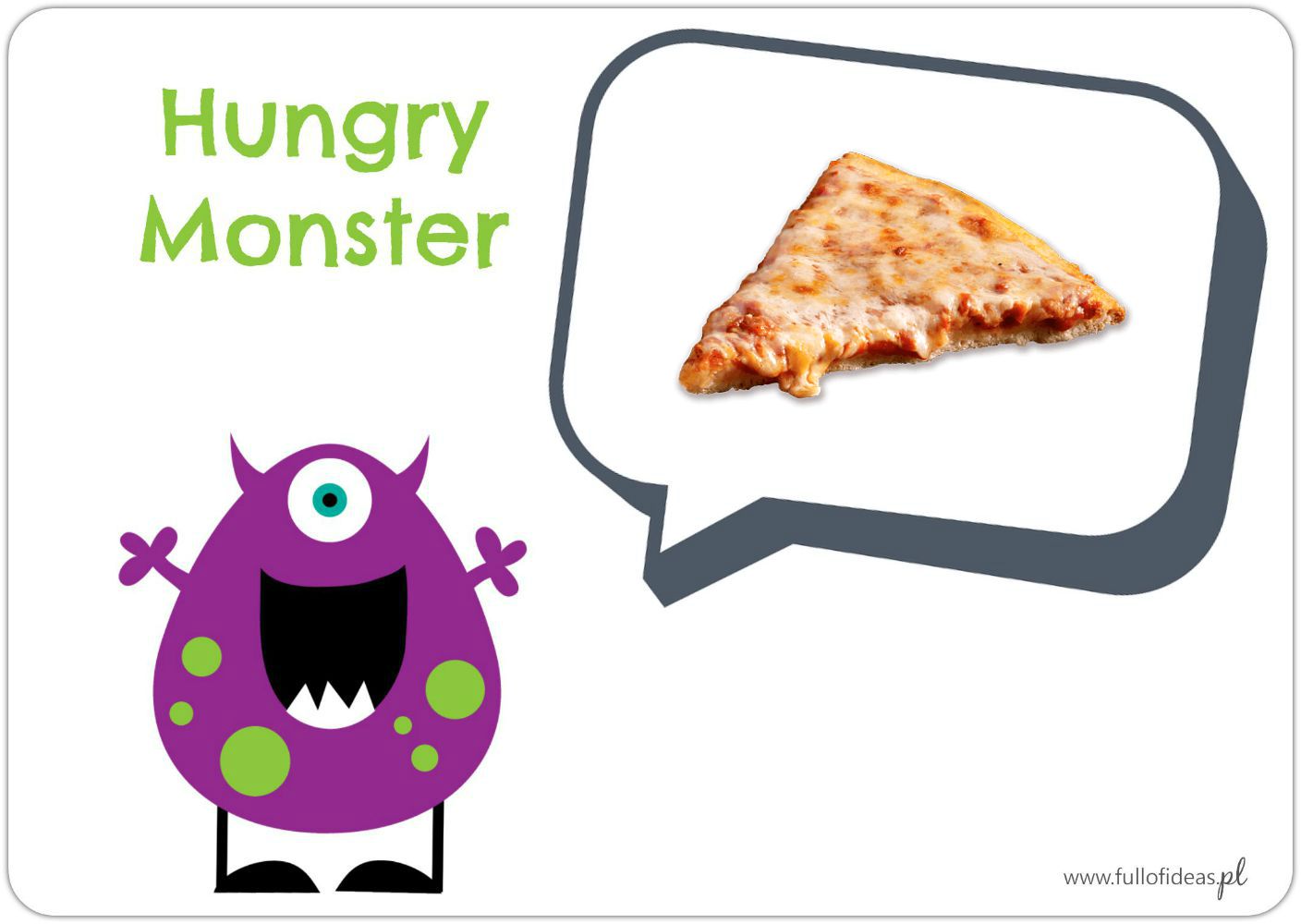 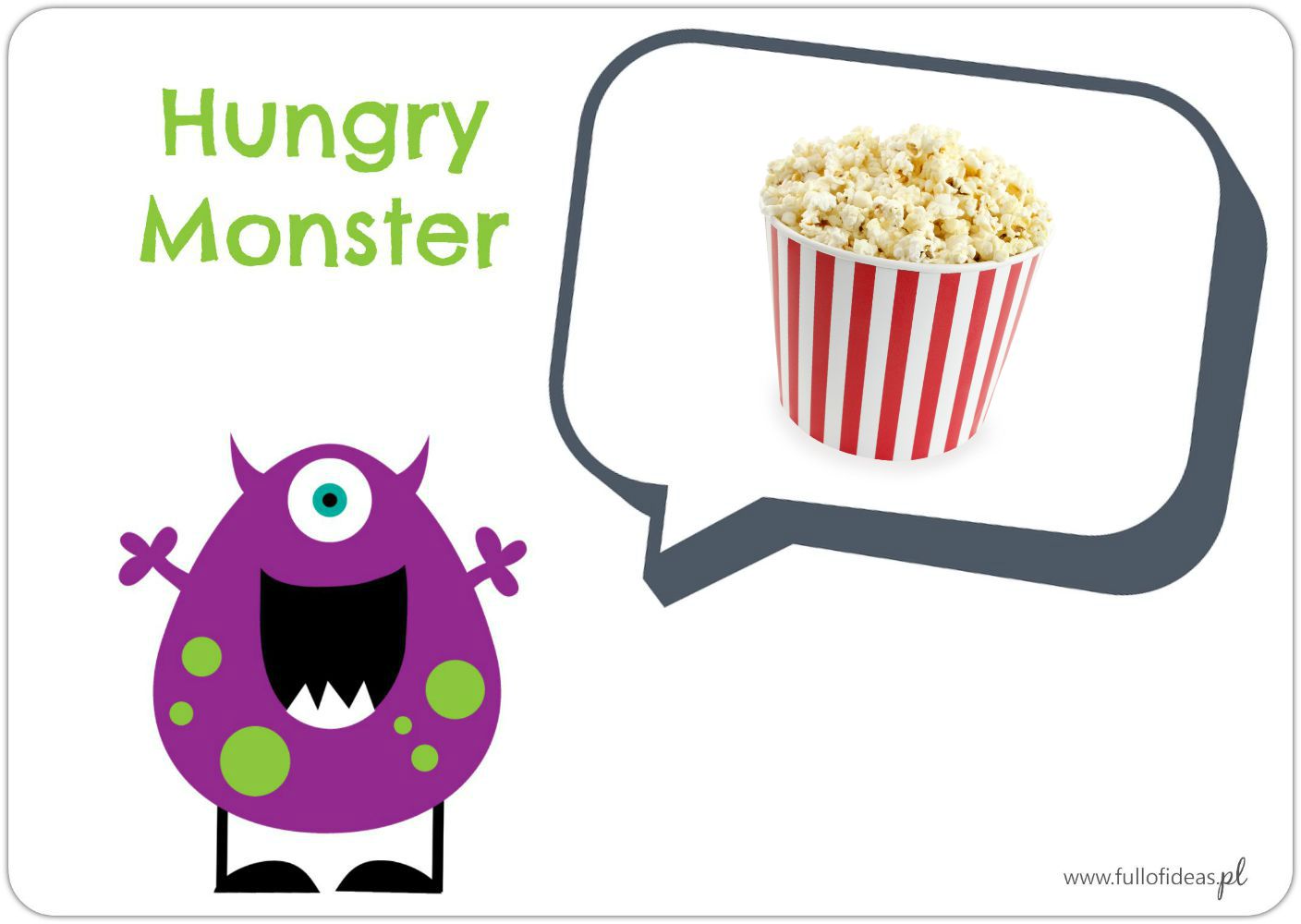 